РЕГЛАМЕНТо проведении Фестиваля по таэквон-до «Рождественские огни» среди мальчиков и девочек 7-8 и 9-10 лет. 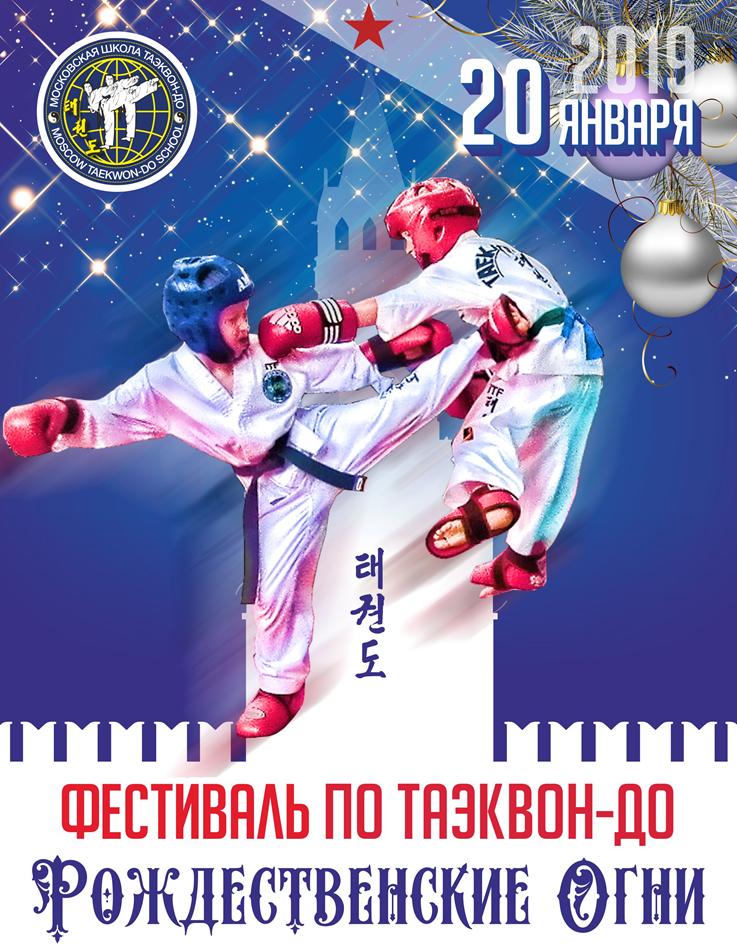 г. Москваянваря 2019 года.1.Цель и задачи соревнований
Фестиваль проводится с целью популяризации и пропаганды таэквон-до в России и решает следующие задачи: укрепление межрегиональных связей; пропаганда физической культуры и спорта, здорового образа жизни. накопление соревновательного опыта.2. Дата и место проведения соревнованийДата проведения: 20 января 2019 года. Адрес проведения соревнований: г. Москва, Варшавская шоссе 118, стр.1. Московский центр боевых искусств.Начало соревнований в 10:00.3. Обеспечение безопасности участников и зрителейСоревнования проводятся на спортивных сооружениях, отвечающих требованиям соответствующих нормативно-правовых актов, действующих на территории Российской Федерации и направленных на обеспечение общественного порядка и безопасности участников и зрителей, а также при наличии актов готовности объекта спорта к проведению соревнований, утверждаемых в установленном порядке.Обеспечение безопасности участников и зрителей осуществляется согласно требованиям Правил обеспечения безопасности при проведении официальных спортивных соревнований, утвержденных постановлением Правительства Российской Федерации от 18 апреля 2014 г. № 353.Участие в соревнованиях осуществляется только при наличии договора страхования жизни и здоровья от несчастных случаев, который представляется в комиссию по допуску участников на каждого участника соревнований. Страхование участников соревнований может производиться как за счет бюджетных, так и внебюджетных средств в соответствии с законодательством Российской Федерации и субъектов Российской Федерации.Оказание скорой медицинской помощи осуществляется в соответствии с приказом Министерства здравоохранения Российской Федерации от 01.03.2016 № 134 Н «О порядке организации оказания медицинской помощи лицам, занимающимся физической культурой и спортом (в том числе при подготовке и проведении физкультурных мероприятий и спортивных мероприятий), включая порядок медицинского осмотра лиц, желающих пройти спортивную подготовку, заниматься физической культурой и спортом в организациях и (или) выполнить нормативы испытаний (тестов) Всероссийского физкультурно-спортивного комплекса “Готов к труду и обороне”».Обеспечение медицинской помощью участников соревнований возлагается на АНО «Московская школа таэквон-до». 4. Руководство проведением соревнованийОбщее руководство подготовкой и проведением соревнований осуществляет РФСОО «Федерация тхэквондо ИТФ в г. Москве» и АНО «Московская школа таэквон-до».
        Непосредственное проведение соревнований возлагается на главную судейскую коллегию, утвержденную Президиумом Федерации тхэквондо ИТФ в городе Москве.
        Организаторам и участникам запрещается оказывать противоправное влияние на результаты соревнований, участвовать в азартных играх в букмекерских конторах и тотализаторах путем заключения пари на официальные спортивные соревнования в соответствии с требованиями, установленными пунктом 3 части 4 статьи 26.2 Федерального закона от 4 декабря 2007 года № 329-ФЗ «О физической культуре и спорте в Российской Федерации».5. Участники соревнованийК соревнованиям допускаются спортсмены разрешенного возраста (см. ниже) всех секций и клубов, развивающих тхэквондо ИТФ на территории Москвы и ближних регионов, имеющие квалификацию не ниже разрешённой (см. ниже), и допущенные врачом до участия в соревнованиях.
       Каждая Физкультурно-спортивная организация (ФСО) имеет право выставить любое количество участников.6. Комиссия по допуску и взвешиваниеКомиссия по допуску будет осуществлять регистрацию 17 января 2019 года. Регистрация спортивных команд из субъектов РФ будет осуществляться не позднее 1 часа до начала соревнований. Спортивная делегация обязана предоставить комиссии по допуску:заявку установленного образца с медицинским допуском ВФД или ВФ кабинета о допуске каждого спортсмена к соревнованиям, заверенную клубом и руководителем региональной федерации;полис (оригинала) страхования жизни и здоровья от несчастных случаев;паспорт РФ или свидетельство о рождении;дан-сертификат или сертификат ФТР ИТФ. Заявка на взвешивании должна быть представлена с последними правками.  Каждый спортсмен – должен предоставить удостоверение личности, страховой полис (страхование от несчастных случаев на время соревнований), сертификат ИТФ, медицинскую справку ВФД или ВФ кабинета о допуске спортсмена к соревнованиям (если нет допуска в заявке). Возраст спортсмена определяется на первый день соревнований. 7. СоревнованияСоревнования проводятся по правилам ГСК РФСОО «Федерация тхэквондо ИТФ в г. Москве» в следующих видах программ:личные соревнования по формальным комплексам (туль).Мальчики и девочки (7-8 лет)Мальчики и девочки (9-10 лет)спортивные поединки:Продолжительность поединков:7-8 лет (стоп контакт) -  2 раунда по 1.0 мин, перерыв 20 сек;9-10 лет (спортивный поединок) - 2 раунда по 1.15 мин, перерыв 20 сек.8.Требования к участникамУчастники соревнований обязаны иметь соответствующую экипировку и соблюдать дресс-код: добок 	 (установленного 	образца).
        Защитное снаряжение:  паховая раковина, перчатки –открытая ладонь), футы, капа, защита голени, соревновательный шлем с закрытой верхней частью открытой лицевой частью, не имеющий шнурков. Защита корпуса - жилет (предоставляется организаторами).  Защитная экипировка спортсмена должна быть в исправном состоянии без видимых повреждений и не должна содержать молний, шнурков или заклепок.Взвешивание спортсменов производится в день соревнований, перед выходом на площадку.Допуск по весу в снаряжении без шлема – 1,5 кг.Если участник превышает допустимые нормы при взвешивании, то он дисквалифицируется. 9. ПротестПротест подается представителем команды в письменном виде в течение 5 минут после выступления спортсмена. Протест может подать только представитель команды.10. Судьи и тренерыКаждая команда должна предоставить заявку на судей. Заявку на судей установленного образца подать не позднее 16 января 2019 г.Сбор судей в день проведения соревнований в 09:20 часов.Судьи должны соответствовать дресс-коду спортивного судьи по виду спорта, согласно правилам тхэквондо ИТФ. Судьи должны быть не младше 14 лет и иметь квалификацию не ниже 1 гыпа. Судьям необходимо с собой иметь аккредитацию, паспорт и документ, подтверждающий квалификацию.
Секунданты и тренеры должны соответствовать установленному Турнирными Правилами ИТФ дресс-коду: спортивный костюм (допускается спортивная футболка с коротким или длинным рукавом вместо куртки), спортивная обувь. Секунданту не допускается ношение: головных уборов и повязок, иной обуви, кроме спортивной, маек-безрукавок. Секунданту запрещается пользоваться всеми видами мобильных устройств во время секундирования, а также вести фото- и видеосъёмку. Секундировать участника может только один человек и он не имеет права влиять на ход поединка.11. НаграждениеПобедители и призеры награждаются медалями и дипломами соответствующих степеней. В каждой группе (туль, спарринг) спортсмен награждается дипломом и медалью.Победители и призеры среди команд (клубов) награждаются кубками за 1, 2 и 3 место.12. Заявки на участиеЗаявки на участие в соревнованиях принимаются до 14 января 2019 г. через автоматизированную систему спортивной жеребьевки по адресу http://itf.jreb.ru.Логин и пароль, а также инструкцию по работе в системе необходимо запросить по адресу tkd-turnir@yandex.ru.В оргкомитет предварительные заявки по стандартной форме подаются также до 14 января 2019 г.e-mail: tkd-turnir@yandex.ruДанный регламент является официальным вызовом на соревнования«Утверждаю» Директор АНО «Московская школа таэквон-до»    _______________  А.И. Варшавский «____»__________________2019г. 1 дивизион: 10 - 9 гупСаджу-Чируги, Саджу-Макги, Чон-Джи2 дивизион: 8 - 7 гупЧон-Джи - До-Сан3 дивизион: 6 -5 гупЧон-Джи - Юль-Гок1 дивизион: 10 - 9 гупСаджу-Чируги, Саджу-Макги, Чон-Джи2 дивизион: 8 -7 гупЧон-Джи - До-Сан3 дивизион: 6 -5 гупЧон-Джи - Юль-Гок4 дивизион: 4 гуп и вышеЧон-Джи - Чунг-Му7-8 лет мальчики (10-9 гуп) Спарринг: 22, 26, 30, 34, 38, 42,  св. 42 кг.7-8 лет девочки (10-9 гуп) Спарринг: 22, 26, 30, 34, 38, 42,  св. 42 кг.7-8 лет мальчики (8-7 гуп) Спарринг: 22, 26, 30, 34, 38, 42,  св. 42 кг.7-8 лет девочки (8-7 гуп) Спарринг: 22, 26, 30, 34, 38, 42,  св. 42 кг.7-8 лет мальчики (6-5 гуп) Спарринг:22,  26, 30, 34, 38, 42,  св. 42 кг.7-8 лет девочки (6-5 гуп) Спарринг: 22, 26, 30, 34, 38, 42,  св. 42 кг.9-10 лет мальчики (10-9 гуп) Спарринг: 26, 30, 34, 38, 42,  46, св. 46 кг.9-10 лет девочки (10-9 гуп) Спарринг: 26, 30, 34, 38, 42,  46, св. 46 кг.9-10 лет мальчики (8-7 гуп) Спарринг: 26, 30, 34, 38, 42,  46, св. 46 кг.9-10 лет девочки (8-7 гуп) Спарринг: 26, 30, 34, 38, 42,  46, св. 46 кг.9-10 лет мальчики (6-5 гуп) Спарринг: 26, 30, 34, 38, 42,  46, св. 46 кг.9-10 лет девочки (6-5 гуп) Спарринг: 26, 30, 34, 38, 42,  46, св. 46 кг.9-10 лет мальчики (4 гуп и выше) Спарринг: 26, 30, 34, 38, 42,  46, св. 46 кг.9-10 лет девочки (4 гуп и выше) Спарринг: 26, 30, 34, 38, 42,  46, св. 46 кг.